Gabloty wolnostojące – 8 sztuk. (urządzenie do transportu 1 sztuka)Szerokość: 90 cmGłębokość: 90 cmWysokość: 210 cmObciążenie półki: 10 kgCokół : Sklejka wodoodporna, laminowana stalą nierdzewną szczotkowaną, h. =18cm Wykończenie cokołu od góry płyta melaminowana (połysk) w kolorze zieleń butelkowaElementy mocujące półki (z możliwością demontażu) :Pręty ze stali nierdzewnej, ilość półek min. 3 na gablotę. Obudowa: Panele szklane: szkło hartowane, łączenie krawędzi bez profiliNależy wykonać doświetlenie gablot - system szynowy 1-fazowym min 2 spoty na gablotę (kolor naturalne aluminium)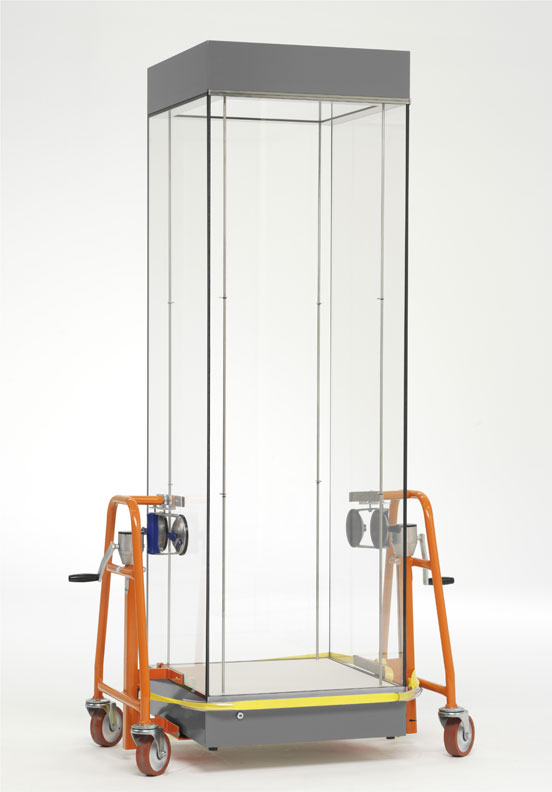 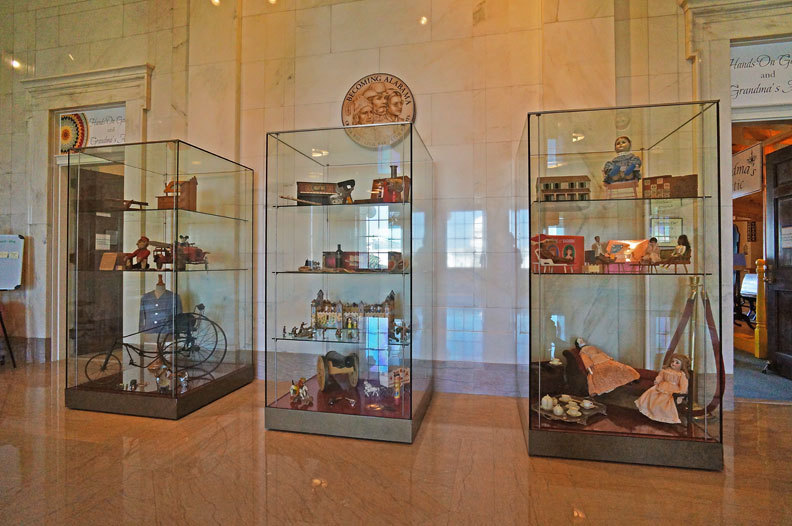 Gablota przyścienna  8 x 1mbSzerokość: 100 cmGłębokość: 60 cmWysokość: 210 cmObciążenie półki: 10 kgCokół : Sklejka wodoodporna, laminowana stalą nierdzewną szczotkowaną, h. =18cm Wykończenie cokołu od góry płyta melaminowana (połysk) w kolorze zieleń butelkowaElementy mocujące półki (z możliwością demontażu) :Pręty ze stali nierdzewnej, ilość półek min. 3 na gablotę.Obudowa: Panele szklane: szkło hartowane, łączenie krawędzi bez profiliNależy wykonać doświetlenie gablot - system szynowy 1-fazowym min 2 spoty na gablotę (kolor naturalne aluminium)